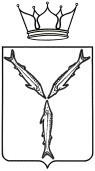 МИНИСТЕРСТВО ОБРАЗОВАНИЯ САРАТОВСКОЙ ОБЛАСТИул. Соляная, 32, г. Саратов, 410002Тел.: (845-2) 49-21-12; факс (845-2) 28-67-49minobr@minobr.saratov.gov.ru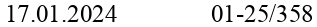 на №  	Главам муниципальных районов (городских округов)Руководителям образовательных организаций, осуществляющих образовательную деятельность, всех форм собственностиО приеме в 10-е классы,об отборе в классы профильного обученияВ целях профилактики нарушений обязательных требований в сфере образования, соблюдения прав обучающихся на получение среднего общего образования министерство образования Саратовской области (далее – Министерство) разъясняет.Среднее общее образование является общедоступным и бесплатным в соответствии с федеральным государственным стандартом среднего общего образования (часть 3 статьи 5 Федерального закона от 29 декабря 2012 года№ 273-ФЗ «Об образовании в Российской Федерации» (далее – Федеральный закон № 273-ФЗ).Содержание образования на уровне среднего общего образования определяется образовательной программой, самостоятельно разработанной образовательной организацией в соответствии с федеральным государственным образовательным стандартом среднего общего образования, утвержденным приказом Министерства образования и науки Российской Федерации от 17 мая 2012 года № 413 (далее — ФГОС СОО), и федеральной образовательной программой среднего общего образования, утвержденной приказом Министерства просвещения Российской Федерации от 18 мая 2023 года№ 371 (далее — ФОП СОО) (часть 1, часть 6.1 статьи 12 Федерального закона № 273-ФЗ).Пунктом 18.3.1 ФГОС СОО установлены профили обучения: естественно-научный,	гуманитарный,	социально-экономический, технологический, универсальный.Организация индивидуального отбора в классы профильного обучения закреплена частью 5 статьи 67 Федерального закона № 273-ФЗ. Порядок вышеуказанного отбора установлен постановлением Правительства Саратовской области от 29 мая 2014 года № 313-П «Об утверждении Положения об организации индивидуального отбора при приеме либо переводе в областные государственные образовательные организации и муниципальные образовательные организации для получения основного общего и среднего общего образования с углубленным изучением отдельных учебных предметов или для профильного обучения» (далее – Положение).Перечень профильных предметов для обучающихся, планирующих продолжить обучение по программам среднего общего образования в классах профильного обучения муниципальных образовательных организаций и государственных образовательных организаций, по каждому профилю обучения утверждается Министерством (пункт 1.5 Положения).Учитывая требования пункта 131.20 ФОП СОО (варианты учебных планов профилей), Министерством на 2024 год утвержден перечень профильных предметов для отбора в классы профильного обучения (приказ Министерства от 16 октября 2023 года № 1865 «Об утверждении перечня профильных предметов» (далее — Приказ № 1865), направленность которых соответствует перспективному перечню учебных предметов, изучение которых будет осуществляться в рамках профиля на углубленном уровне.Организация профильного обучения по образовательным программам среднего общего образования должна быть основана на дифференциации содержания с учетом образовательных потребностей и интересов обучающихся.Учебный план профиля обучения и (или) индивидуальный учебный план должны содержать не менее 13 учебных предметов (русский язык, литература, математика, иностранный язык, информатика, физика, химия, биология, история, обществознание, география, физическая культура, основы безопасности жизнедеятельности) и предусматривать изучение не менее 2 учебных предметов на углубленном уровне из соответствующей профилю обучения предметной области и (или) смежной с ней предметной области (пункт 18.3.1 ФГОС СОО).Для приема в классы профильного обучения необходимо соблюдать последовательность действий и сроки исполнения.До 1 мая орган местного самоуправления, осуществляющий управление в сфере образования, утверждает перечень муниципальных образовательных организаций, проводящих индивидуальный отбор в класс (классы) профильного обучения.Также до 1 мая Министерство утверждает перечень областных государственных образовательных организаций, проводящих индивидуальный отбор в класс (классы) профильного обучения.Обращаем внимание, что организация индивидуального отбора для профильного обучения осуществляется в случае включения образовательной организации в соответствующий перечень образовательных организаций, проводящих индивидуальный отбор.В каждой образовательной организации должен быть разработан и утвержден локальный нормативный акт, регламентирующий организацию индивидуального отбора в классы профильного обучения. Вышеуказанный документ должен быть актуализирован согласно требованиям нормативно-правого регулирования в сфере образования.В соответствии с подпунктом б) пункта 1.5 Положения каждая образовательная организация в обязательном порядке определяет пороговые значения первичных баллов по определенным общеобразовательным предметам для каждого профиля обучения, установленным Приказом № 1865, которые учитываются при составленииранжированного	списка	(первичные	баллы	устанавливаются	локальным нормативным актом соответствующей образовательной организации):гуманитарный профиль обучения (иностранный язык, литература, история, обществознание);социально-экономический	профиль	обучения	(обществознание, география, информатика, математика);технологический	профиль	обучения	(информатика,	физика, математика);естественно-научный профиль обучения (химия, биология, физика);универсальный профиль обучения (история, литература, иностранный язык, биология, обществознание, география, информатика, физика, химия, математика, русский язык).Обращаем внимание, что документы на отбор по определенным профилям принимаются только у тех обучающихся, которые достигли установленных образовательной организацией пороговых значений первичных баллов по предметам, установленным Приказом № 1865, и могут участвовать в отборе в классы конкретного профильного обучения.Кроме этого, образовательной организацией должно быть организовано информирование обучающихся, родителей (законных представителей) о сроках, времени, месте подачи заявлений и процедуре индивидуального отбора через официальный сайт, информационные стенды, средства массовой информации не позднее 30 календарных дней до начала проведения индивидуального отбора. Дополнительное информирование может осуществляться через ученические и родительские собрания.Необходимо учесть, что участниками индивидуального отбора могут быть все обучающиеся независимо от их места жительства и получения основного общего образования (приоритетом приема не пользуются обучающиеся данной образовательной организации).До начала приема заявлений об участии в индивидуальном отборе в образовательной организации создается комиссия по проведению индивидуального отбора обучающихся в класс (классы) профильного обучения (входят руководящие и педагогические работники образовательной организации (учителя-предметники по соответствующей образовательной области или профильным учебным предметам, руководители предметных методических объединений по соответствующей образовательной области или профилю, заместители руководителя образовательной организации, курирующие вопросы качества обучения по программам углубленного изучения отдельных предметов или профильного обучения, представители психолого-педагогической службы), представители родительской общественности (по согласованию), а также представители учредителя образовательной организации (по согласованию). Численность, персональный состав, порядок создания и организации работы комиссии по проведению индивидуального отбора обучающихся в класс (классы) профильного обучения утверждаются локальными нормативными актами образовательной организации.До 15 июля текущего года образовательная организация осуществляет прием заявлений от родителей (законных представителей) обучающихся, атакже документа, подтверждающего статус заявителя (оригинал для ознакомления), копии аттестата об основном общем образовании с предъявлением оригинала, документа, выданного образовательной организацией, содержащего сведения о результатах основного государственного экзамена обучающегося из протокола проверки результатов основного государственного экзамена, сформированного государственным автономным учреждением Саратовской области«Региональный центр оценки качества образования», по желанию предоставляются иные документы, подтверждающие индивидуальные образовательные достижения обучающихся.Поступившие в образовательную организацию заявления и прилагаемые документы регистрируются в журнале приема заявлений по индивидуальному отбору, заявителю выдается документ, содержащий информацию: входящий номер заявления, перечень представленных документов и отметка об их получении, заверенный подписью работника образовательной организации, ответственного за прием и регистрацию входящей корреспонденции, и печатью образовательной организации, сведения о сроках уведомления о зачислении, контактные телефоны для получения информации, телефон учредителя образовательной организации.Непосредственно процедура индивидуального отбора состоит из следующих этапов:составление ранжированного списка обучающихся на основе итоговой суммы баллов, складывающейся из суммы первичных баллов, полученных по результатам государственной итоговой аттестации по двум профильным предметам (Приказ № 1865), и баллов за индивидуальные образовательные достижения обучающихся по профильным предметам, рассчитываемых в соответствии с локальным нормативным актом соответствующей образовательной организации - не позднее 22 июля текущего года;составление списка обучающихся, рекомендованных к зачислению комиссией по проведению индивидуального отбора обучающихся в класс (классы) профильного обучения, в том числе на основе индивидуальных учебных планов, на основании ранжированного списка обучающихся и до заполнения установленного количества мест - не позднее 25 июля текущего года.При равенстве баллов у обучающихся, претендующих на последнее или последние места из установленного количества мест, преимущественное право на включение в список обучающихся, рекомендованных к зачислению, получают обучающиеся, имеющие более высокий средний балл аттестата об основном общем образовании;прием заявлений родителей (законных представителей) обучающихся о согласии на зачисление, личных дел обучающихся, подлинников аттестатов об основном общем образовании - не позднее 30 июля текущего года;принятие решения о зачислении обучающихся, издание приказа о зачислении в классы профильного обучения - не позднее 1 августа текущего года.После завершения зачисления обучающихся в пределах установленного количества мест на незаполненные места зачисляются обучающиеся из ранжированного списка по тем же условиям зачисления.Приказы о зачислении в образовательную организацию размещаются на информационном стенде образовательной организации в день их издания.Возможен дополнительный индивидуальный отбор обучающихся при наличии свободных мест в образовательной организации до начала учебного года в соответствии с пунктами 4.1 - 4.4 Положения.Учитывая Постановление Конституционного суда Российской Федерации от 23 июля 2020 года № 39-П, постановлением Правительства Саратовской области от 4 августа 2021 года № 632-П были внесены изменения в Положение, а именно введен пункт 4.10 следующего содержания: за обучающимися образовательных организаций, включенных в перечень образовательных организаций, проводящих индивидуальный отбор, освоившими программу основного общего образования и не прошедшими индивидуальный отбор в класс (классы) с углубленным изучением отдельных учебных предметов, в класс (классы) профильного обучения, сохраняется право по заявлению родителей (законных представителей) на продолжение обучения по образовательным программам среднего общего образования в классе с универсальным профилем обучения той же образовательной организации или иной территориально доступной общеобразовательной организации.На основании вышеизложенного прошу при организации отбора в классы профильного обучения учитывать алгоритм действий и его хронологическую последовательность, а также учесть перечень профильных предметов, установленных Приказом № 1865, для отбора в конкретный профиль обучения, включая универсальный.Кроме этого, прошу организовать информационную работу с обучающимися и их родителями (законными представителями) по определению предметов по выбору в рамках государственной итоговой аттестации обучающихся по программам основного общего образования с целью продолжения обучения в конкретном профиле обучения.Первый заместитель министра	Е.В. Нерозя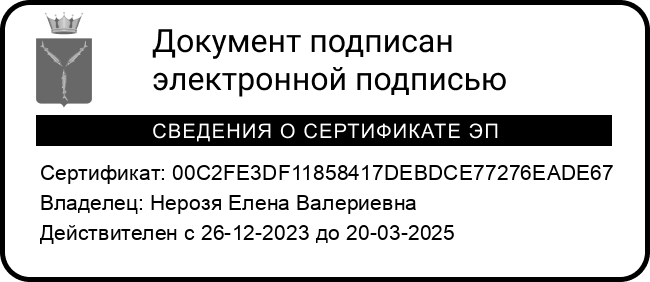 Юсухно Светлана Александровна, nadzor@minobr.saratov.gov.ru, 8(845-2) 49-92-85